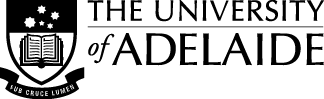 SCHOLARSHIP TERMS AND CONDITIONSSCHOLARSHIP TERMS AND CONDITIONSScholarship NameJS Davies Honours Scholarship 2022Scholarship Value$5,000 Scholarship DurationOne yearPayment detailsTwo equal instalments, one in mid-April and mid-September, of $2,500 subject to confirmation of continuing eligibility after each of the census dates and recipients’ satisfactory academic progress with their studies.Scholarship conditionsThe award of this Scholarship is subject to the following terms and conditions. If the University reasonably believes that a Recipient has breached any of these terms and conditions, the Scholarship may be cancelled.The recipient must be enrolled in an Honours level program of study at the University of Adelaide and undertaking research focussed on ruminant animals.The recipient must be commencing the Honours program for the first time in 2022.The recipient must be enrolled on a full time basis (i.e. not less than 75% of an equivalent full time study load) in an Honours level program at each of the semester 1 and semester 2 census dates.   If the recipient’s enrolment is below a full-time load, the recipient must advise the Davies Livestock Research Centre. The recipient will be ineligible to retain his/her Scholarship unless the University is satisfied that there are exceptional circumstances, which prevent the recipient from studying on a full-time basis. The recipient is required to provide details and supporting documentation of significant factors which prevent him/her undertaking full time student load.The recipient may transfer to another Honours program other than the program for which the Scholarship was awarded, provided that they maintain continuous full time enrolment in a Commonwealth Supported Place and continue undertaking research focussed on ruminant animals.  The maximum of the Scholarship will remain one year. The Scholarship cannot be deferred. The Scholarship must be taken up in the year of offer.   A review of academic progress and enrolment will be carried out each semester to ensure that the recipient continues to meet the conditions of the Scholarship. Should academic progress not be satisfactory or the recipient fails to maintain full time enrolment or withdraw from the program, then the Scholarship will be terminated and payments will cease. The recipient must notify the Davies Livestock Research Centre in writing in any of the following circumstances:the recipient discontinues his/her studies, or the recipient defers or is approved for a leave of absence, orthe recipient changes his/her program of study, orany other circumstances that affects the recipient’s eligibility for the Scholarship.The recipient authorises the University to: obtain such additional information it deems necessary to ensure that the recipient continues to meet the Scholarship eligibility conditions; and provide reports on the recipient’s progress to the Scholarship donor.The recipient will if requested by the University and/or Davies Livestock Research Centre attend a Scholarships recognition ceremony.The recipient accepts for their name and image to be used by the University and Davies Livestock Research Centre in its promotions.This Scholarship may count as income for means tested income support benefits and therefore may affect any Centrelink or similar payments.  The recipient should seek advice from Centrelink if he/she is in receipt of any benefits.The University does not represent that this Scholarship will be tax free to the recipient.  The recipient should seek independent advice on the tax implications of this Scholarship.AcceptanceTo accept this Scholarship, please complete and return the Offer Response form and provide bank account details to chantal.barrass@adelaide.edu.au   If you do not respond by the nominated date in your scholarship offer email, the scholarship may be offered to another applicant.